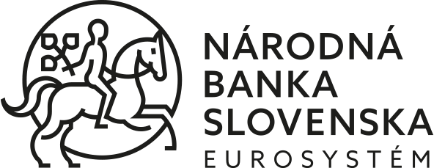 ČESTNÉ VYHLÁSENIE účastníka súťažeObchodné meno	:			......................................................................................(alt. meno a priezvisko)Sídlo/miesto podnikania?(alt. trvalý pobyt)				......................................................................................Právna forma:(alt. štátna príslušnosť)				......................................................................................IČO:(alt. rodné číslo)				......................................................................................DIČ:(alt. dátum narodenia)				......................................................................................IČ DPH:(alt. autorizácia)konajúci/konajúca				......................................................................................číslo bankového účtu v tvare IBAN		......................................................................................telefónne číslo					......................................................................................e-mailová adresa				......................................................................................Poznámka - nehodiace prečiarkniteako účastník predmetnej súťaže týmto čestne vyhlasujem,1. oboznámil som sa so súťažnými podmienkami súťaže s názvom: “Výtvarný návrh sochy Imricha Karvaša v exteriéri budovy NBS”, vyhlásenej vyhlasovateľom: Národná banka Slovenska, prijímam ich a svoj súťažný návrh som vypracoval a predkladám do súťaže v súlade s nimi. Všetky údaje, ktoré som v tomto čestnom vyhlásení uviedol, sú pravdivé. Bez obmedzenia som nositeľom všetkých licencií (súhlasov s použitím diela), ktoré sú potrebné na to, aby boli diela, z ktorých súťažný návrh pozostáva, použité všetkými spôsobmi v zmysle súťažných podmienok;2. som oprávnený poskytovať služby, ktoré sú osobitnými predpismi vyžadované na výkon činností, ktoré musím byť oprávnený vykonávať, aby som tak splnil záväzky, ktoré mi podľa charakteru riešenia obsiahnutého v mojom súťažnom návrhu môžu vyplývať zo zmluvy o dielo, ktorou mi bude zadaná zákazka vyhlasovateľom v prípade, ak budem vyhlasovateľom vyzvaný na rokovanie o zadaní zákazky, s poukazom na bod 5.3 súťažných podmienok v zmysle zákona č. 343/2015 Z. z.;3. nemám uložený zákaz účasti vo verejnom obstarávaní potvrdený konečným rozhodnutím v Slovenskej republike alebo v štáte sídla, miesta podnikania alebo obvyklého pobytu, s poukazom na bod 5.3 písm. b) súťažných podmienok a § 32 ods. 1 písm. f) zákona č. 343/2015 Z. z.;4. nie som v konflikte záujmov v zmysle bodu 5.2 a 5.3. písm. c) a § 23 zákona č. 343/2015 Z. z.;5. mám ukončené vysokoškolské vzdelanie 2. stupňa v jednom zo študijných odborov: odbore v oblasti sochárstva, umenia, dizajnu, architektúry, krajinnej architektúry; v prípade ak účastníkom je právnická osoba, túto požiadavku spĺňa jej štatutárny orgán;6. bol som všetkými autormi diela alebo diel, z ktorých súťažný návrh pozostáva, splnomocnený na ich zastupovanie pri všetkých úkonoch voči vyhlasovateľovi vo veci predmetnej súťaže, najmä na oznámenie vyhlasovateľovi mena a priezviska alebo pseudonymu autorov, ktorí si želajú, aby ich označenie bolo uvedené pri zverejnení a vystavení súťažného návrhu;7. s poukazom na bod č. 6 oznamujem vyhlasovateľovi, že nasledujúci autori žiadajú, aby bolo ich meno a priezvisko alebo pseudonym (ak je uvedený) uvedené pri zverejnení a vystavení súťažného návrhu:a. (meno a priezvisko) ...;8. vyhlasovateľ (ako prevádzkovateľ spracúvania osobných údajov) mi ako dotknutej osobe, resp. zástupcovi dotknutých osôb (vo vzťahu k autorom diela a/alebo ostatným členom riešiteľského kolektívu) poskytol pri získavaní osobných údajov informácie podľa článku 13 a nasl. nariadenia EP a Rady (EÚ) 2016/679 – všeobecné nariadenie o ochrane údajov.Toto čestné vyhlásenie dávam na účely účasti v súťaži s názvom „Výtvarný návrh sochy Imricha Karvaša v exteriéri budovy NBS“.V .................................., dňa ..................................								..................................								meno a priezvisko (konateľ/									SZČO / fyzická osoba) a 										vlastnoručný podpis (úradné 									osvedčenie podpisu sa nevyžaduje)Názov súťažeVýtvarný návrh sochy Imricha Karvašav exteriéri budovy NBSVyhlasovateľ:Národná banka Slovenska, Imricha Karvaša 1, 813 25 BratislavaDolu podpísaný (-á):